       Enfoque Sistemático Otra forma de estudiar la realidad de objetos u organizaciones es desde un enfoque sistemático, que consiste en estudiar un problema paso a paso de manera secuencial.
         Sin embargo, el método de análisis o el enfoque sistemático tienen sus desventajas ya que existen relaciones e interconexiones entre las partes que solamente se observan cuando miramos todo a la vez y no sólo una porción.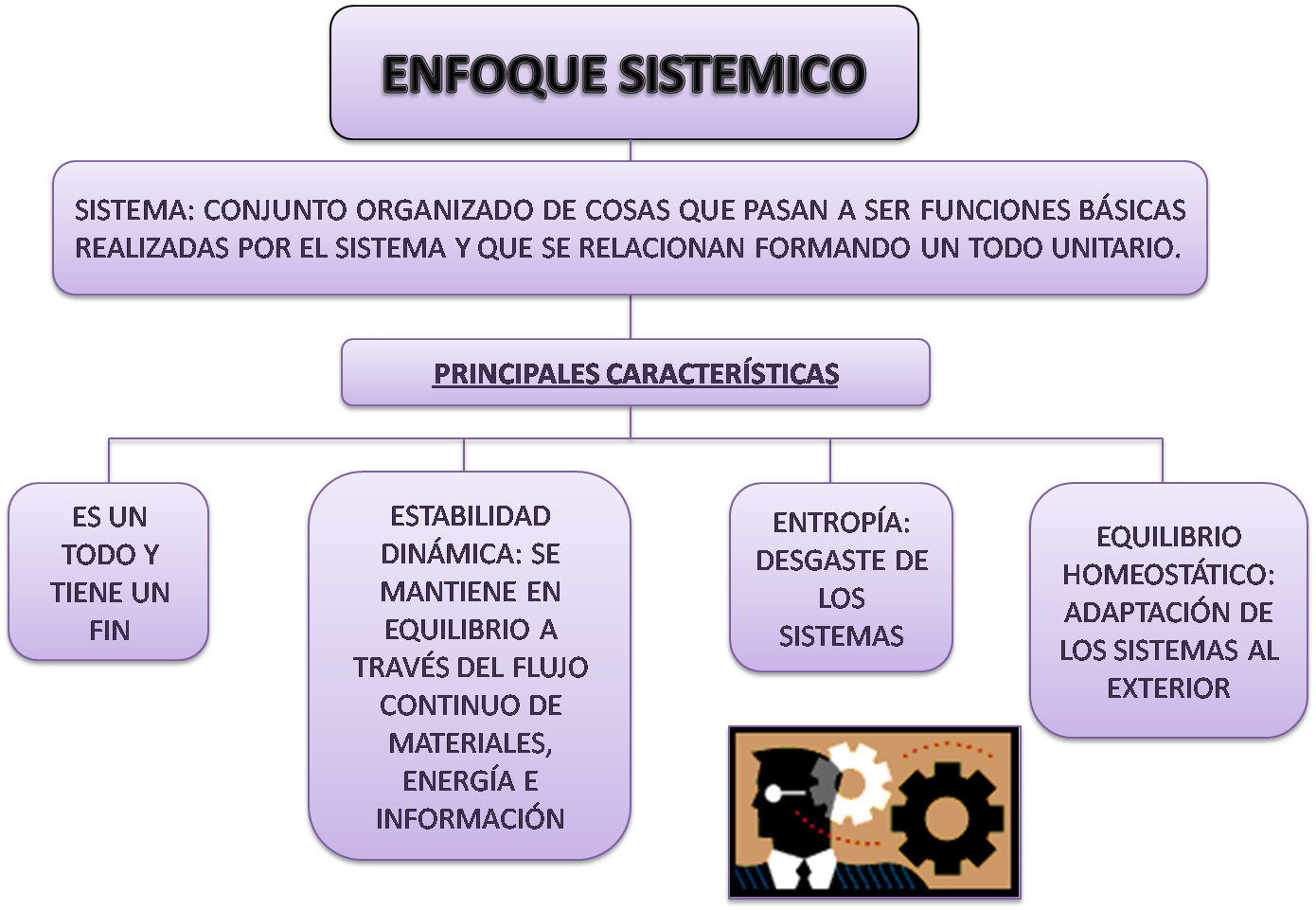 